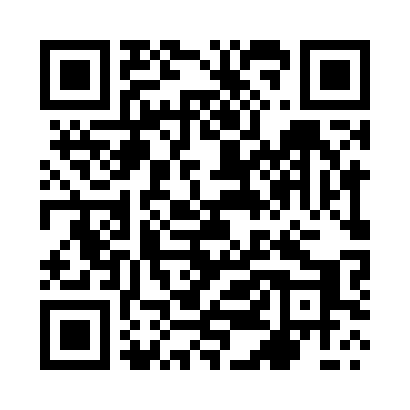 Prayer times for Dziedzinek, PolandMon 1 Apr 2024 - Tue 30 Apr 2024High Latitude Method: Angle Based RulePrayer Calculation Method: Muslim World LeagueAsar Calculation Method: HanafiPrayer times provided by https://www.salahtimes.comDateDayFajrSunriseDhuhrAsrMaghribIsha1Mon4:166:2212:535:197:259:222Tue4:136:1912:525:207:279:253Wed4:106:1712:525:227:299:274Thu4:076:1412:525:237:309:305Fri4:046:1212:525:247:329:326Sat4:016:1012:515:267:349:357Sun3:576:0712:515:277:369:378Mon3:546:0512:515:287:389:409Tue3:516:0312:505:297:399:4310Wed3:486:0012:505:317:419:4511Thu3:445:5812:505:327:439:4812Fri3:415:5612:505:337:459:5113Sat3:385:5312:495:347:479:5314Sun3:345:5112:495:367:499:5615Mon3:315:4912:495:377:509:5916Tue3:275:4612:495:387:5210:0217Wed3:245:4412:485:397:5410:0518Thu3:205:4212:485:407:5610:0819Fri3:165:4012:485:427:5810:1120Sat3:135:3712:485:437:5910:1421Sun3:095:3512:485:448:0110:1722Mon3:055:3312:475:458:0310:2023Tue3:015:3112:475:468:0510:2424Wed2:575:2912:475:488:0710:2725Thu2:535:2612:475:498:0810:3026Fri2:495:2412:475:508:1010:3427Sat2:455:2212:475:518:1210:3728Sun2:415:2012:465:528:1410:4129Mon2:375:1812:465:538:1610:4430Tue2:345:1612:465:548:1710:48